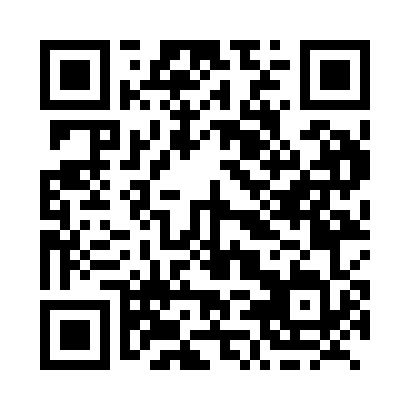 Prayer times for Corte-Real, Quebec, CanadaMon 1 Jul 2024 - Wed 31 Jul 2024High Latitude Method: Angle Based RulePrayer Calculation Method: Islamic Society of North AmericaAsar Calculation Method: HanafiPrayer times provided by https://www.salahtimes.comDateDayFajrSunriseDhuhrAsrMaghribIsha1Mon2:214:1912:225:538:2510:242Tue2:214:2012:235:538:2510:243Wed2:224:2112:235:528:2510:244Thu2:224:2112:235:528:2410:245Fri2:234:2212:235:528:2410:236Sat2:234:2312:235:528:2310:237Sun2:234:2412:235:528:2310:238Mon2:244:2512:245:528:2210:239Tue2:254:2512:245:518:2210:2310Wed2:254:2612:245:518:2110:2211Thu2:264:2712:245:518:2010:2212Fri2:264:2812:245:508:1910:2213Sat2:274:2912:245:508:1910:2114Sun2:274:3012:245:508:1810:2115Mon2:284:3112:245:498:1710:2116Tue2:284:3312:255:498:1610:2017Wed2:294:3412:255:488:1510:2018Thu2:304:3512:255:488:1410:1919Fri2:304:3612:255:478:1310:1920Sat2:324:3712:255:468:1210:1621Sun2:344:3812:255:468:1110:1422Mon2:364:4012:255:458:1010:1223Tue2:394:4112:255:458:0810:1024Wed2:414:4212:255:448:0710:0825Thu2:434:4312:255:438:0610:0626Fri2:454:4512:255:428:0510:0327Sat2:484:4612:255:428:0310:0128Sun2:504:4712:255:418:029:5929Mon2:524:4812:255:408:019:5730Tue2:544:5012:255:397:599:5431Wed2:564:5112:255:387:589:52